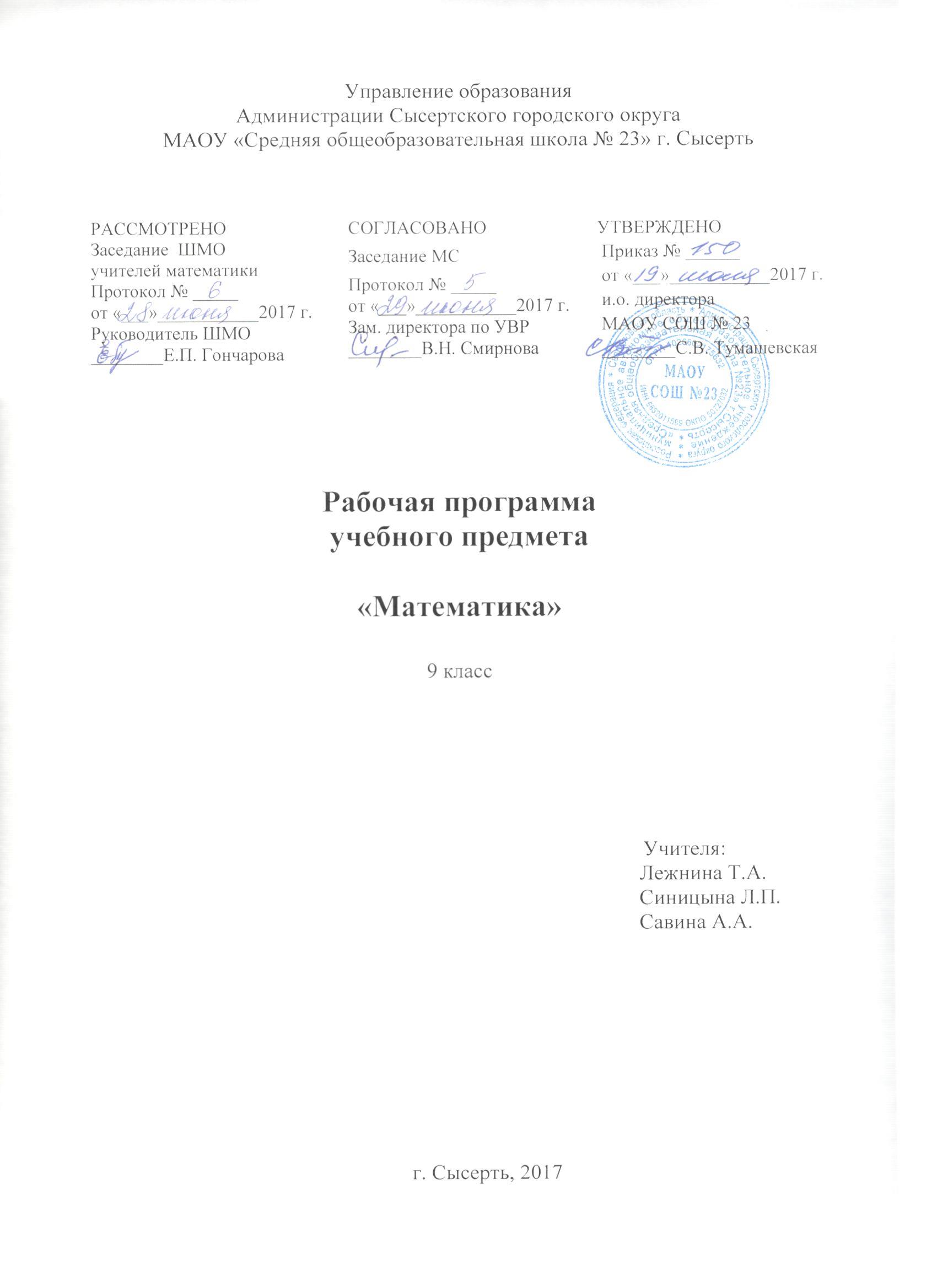 ПОЯСНИТЕЛЬНАЯ ЗАПИСКАРабочая  программа по математике для 9 класса разработана на основе:1. Федерального компонента государственного образовательного стандарта основного общего образования по математике, утвержденного приказом Министерства образования России от 05.03.2004г. № 1089.2.    Программ для общеобразовательных учреждений, гимназий, лицеев: Математика. 5-11 кл. Составители Г.М. Кузнецова, Н.Г. Миндюк. – 4-е издание, стереотип. – М. Дрофа 2004.Для составления программы по алгебре использован учебник  для учащихся 9 класса общеобразовательных учреждений под редакцией коллектива авторов: Ш.А.Алимова, Ю.М.Колягина, Ю.В.Сидорова. Алгебра. 9 класс.- М.: Просвещение , 2010.;методическое пособие: Поурочные планы по учебнику Ш. А. Алимова и др.)/ Авт.-сост. Е. Г. Лебедева. – Волгоград: Учитель, .; Контрольно-измерительные материалы. Алгебра: 9класс/Сост.Л. Ю. Бабошкина. – М.:ВАКО, 2012Для составления программы по геометрии  использован учебник  Л.С. Атанасян, В.Ф. Бутузов   «Геометрия 7-9 кл.», .,  методическое пособие  «Изучение геометрии в 7-9 классах», М., «Просвещение», 2007г., Контрольно-измерительные материалы. Геометрия: 9 класс/Сост.Н.Ф. Гаврилова. – М.:ВАКО, 2012.Изучение математики в 9 классе направлено на достижение следующих целей:математических знаний и умений, необходимых для применения в практической деятельности, изучения смежных дисциплин, продолжения образования;интеллектуальное развитие, формирование качеств личности, необходимых человеку для полноценной жизни в современном обществе, свойственных математической деятельности: ясности и точности мысли, критичности мышления, интуиции, логического мышления, элементов алгоритмической культуры, пространственных представлений, способности к преодолению трудностей;формирование представлений об идеях и методах математики как универсального языка науки и техники, средства моделирования явлений и процессов;воспитание культуры личности, отношения к математике как к части общечеловеческой культуры, играющей особую роль в общественном развитии.Задача образовательного процесса: обеспечить усвоение учащимися обязательного минимума содержания на основе требований государственного образовательного стандарта. Общая характеристика учебного предмета.Математическое образование в основной школе складывается из следующих содержательных компонентов: арифметика; алгебра; геометрия; элементы комбинаторики, теории вероятностей, статистики и логики. В своей совокупности они отражают богатый опыт обучения математике в нашей стране, учитывают современные тенденции отечественной и зарубежной школы и позволяют реализовать поставленные перед школьным образованием цели на информационно емком и практически значимом материале. Эти содержательные компоненты, развиваясь на протяжении всех лет обучения, естественным образом переплетаются и взаимодействуют в учебных курсах.	Арифметика призвана способствовать приобретению практических навыков, необходимых для повседневной жизни. Она служит базой для всего дальнейшего изучения математики, способствует логическому развитию и формированию умения пользоваться алгоритмами.	 Изучение алгебры нацелено на формирование математического аппарата для решения задач из математики, смежных предметов, окружающей реальности. Язык алгебры подчеркивает значение математики как языка для построения математических моделей, процессов и явлений реального мира одной из основных задач изучения алгебры является развитие алгоритмического мышления, необходимого, в частности, для освоения курса информатики; овладение навыками дедуктивных рассуждений. Преобразование символических форм вносит свой специфический вклад в развитие воображения, способностей к математическому творчеству. Другой важной задачей изучения алгебры является получение школьниками конкретных знаний о функциях как важнейшей математической модели для описания и исследования разнообразных процессов (равномерных, равноускоренных, экспоненциальных, периодических и др.), для формирования у обучающихся представлений о роли математики в развитии цивилизации и культуры.	Геометрия— один из важнейших компонентов математического образования, необходимый для приобретения конкретных знаний о пространстве и практически значимых умений, формирования языка описания объектов окружающего мира, для развития пространственного воображения и интуиции, математической культуры, для эстетического воспитания обучающихся. Изучение геометрии вносит вклад в развитие логического мышления, в формирование понятия доказательства.	Элементы логики, комбинаторики, статистики и теории вероятностей становятся обязательным компонентом школьного образования, усиливающим его прикладное и практическое значение. Этот материал необходим, прежде всего, для формирования функциональной грамотности – умений воспринимать и анализировать информацию, представленную в различных формах, понимать вероятностный характер многих реальных зависимостей, производить простейшие вероятностные расчёты. Изучение основ комбинаторики позволит учащемуся осуществлять рассмотрение случаев, перебор и подсчёт числа вариантов, в том числе в простейших прикладных задачах.	При изучении статистики и теории вероятностей обогащаются представления о современной картине мира и методах его исследования, формируется понимание роли статистики как источника социально значимой информации, и закладываются основы вероятностного мышления.Цели обучения математики в общеобразовательной школе определяются ее ролью в развитии общества в целом и формировании личности каждого отдельного человека. Алгебра нацелена на формирование математического аппарата для решения задач из математики и смежных предметов (физика, химия, основы информатики и вычислительной техники и др.).В задачи обучения математики входит:овладение системой математических знаний и умений, необходимых для применения практической деятельности изучения смежных дисциплин, продолжения образования;овладение навыками дедуктивных рассуждений;интеллектуальное развитие, формирование качеств личности, необходимых человеку для полноценной жизни в современном обществе: ясность и точность мысли, критичность мышления, интуиция, логическое мышление, элементы алгоритмической культуры, необходимой, в частности, для освоения курса информатики;формирование представлений об идеях и методах математики как универсального языка науки и техники, средства моделирования явлений и процессов;получение школьниками конкретных знаний о функциях как важнейшей математической модели для описания и исследования разнообразных процессов (равномерных, равноускоренных, экспоненциальных, периодических и т.д.);воспитание культуры личности, отношения к математике как части общечеловеческой культуры, понимание значимости математики для научно технического прогресса;развитие представлений о полной картине мира, о взаимосвязи математики с другими предметами.Место предмета в федеральном базисном учебном плане         Согласно федеральному базисному учебному плану для образовательных учреждений Российской Федерации на изучение математики на ступени основного общего образования отводится 5 ч в неделю в 9  классах. На изучение блока  алгебры – 3часа в неделю. Всего 102 час.На изучение блока   геометрии -   2 часа в неделю. Всего 68 часов Срок реализации рабочей учебной программы – один учебный год.	Таким образом, в ходе освоения содержания курса учащиеся получают возможность:развить представление о числе и роли вычислений в человеческой практике; сформировать практические навыки выполнения устных, письменных, инструментальных вычислений, развить вычислительную культуру;овладеть символическим языком алгебры, выработать формально-оперативные алгебраические умения и научиться применять их к решению математических и нематематических задач;изучить свойства и графики элементарных функций, научиться использовать функционально-графические представления для описания и анализа реальных зависимостей;развить пространственные представления и изобразительные умения, освоить основные факты и методы планиметрии, познакомиться с простейшими пространственными телами и их свойствами;получить представления о статистических закономерностях в реальном мире и о различных способах их изучения, об особенностях выводов и прогнозов, носящих вероятностный характер;развить логическое мышление и речь – умения логически обосновывать суждения, проводить несложные систематизации, приводить примеры и контрпримеры, использовать различные языки математики (словесный, символический, графический) для иллюстрации, интерпретации, аргументации и доказательства;сформировать представления об изучаемых понятиях и методах как важнейших средствах математического моделирования реальных процессов и явлений.Данное планирование определяет достаточный объем учебного времени для повышения математических знаний учащихся в среднем звене школы, улучшения усвоения других учебных предметов.Количество часов по темам изменено в связи со сложностью тем.Промежуточная аттестация проводится в форме тестов, самостоятельных, проверочных работ и математических диктантов (по 10 - 15 минут) в конце логически законченных блоков учебного материала. Итоговая аттестация предусмотрена в виде административной контрольной работы. В результате изучения математики ученик должензнать/пониматьсущество понятия математического доказательства; примеры доказательств;существо понятия алгоритма; примеры алгоритмов;как используются математические формулы, уравнения и неравенства; примеры их применения для решения математических и практических задач;как математически определенные функции могут описывать реальные зависимости; приводить примеры такого описания;как потребности практики привели математическую науку к необходимости расширения понятия числа;вероятностный характер многих закономерностей окружающего мира; примеры статистических закономерностей и выводов;каким образом геометрия возникла из практических задач землемерия;  примеры геометрических объектов и утверждений о них, важных для практики;смысл идеализации, позволяющей решать задачи реальной действительности математическими методами, примеры ошибок, возникающих при идеализации;Алгебрауметьсоставлять буквенные выражения и формулы по условиям задач; осуществлять в выражениях и формулах числовые подстановки и выполнять соответствующие вычисления, осуществлять подстановку одного выражения в другое; выражать из формул одну переменную через остальные;выполнять основные действия со степенями с целыми показателями, с многочленами и с алгебраическими дробями; выполнять разложение многочленов на множители; выполнять тождественные преобразования рациональных выражений;применять свойства арифметических квадратных корней для вычисления значений и преобразований числовых выражений, содержащих квадратные корни;решать линейные, квадратные уравнения и рациональные уравнения, сводящиеся к ним, системы двух линейных уравнений и несложные нелинейные системы;решать линейные и квадратные неравенства с одной переменной и их системы;решать текстовые задачи алгебраическим методом, интерпретировать полученный результат, проводить отбор решений, исходя из формулировки задачи;изображать числа точками на координатной прямой;определять координаты точки плоскости, строить точки с заданными координатами; изображать множество решений линейного неравенства; распознавать арифметические и геометрические прогрессии; решать задачи с применением формулы общего члена и суммы нескольких первых членов; находить значения функции, заданной формулой, таблицей, графиком по ее аргументу; находить значение аргумента по значению функции, заданной графиком или таблицей;определять свойства функции по ее графику; применять графические представления при решении уравнений, систем, неравенств; описывать свойства изученных функций(у=кх, где к0, у=кх+b, у=х2, у=х3, у =, у=), строить их графики;использовать приобретенные знания и умения в практической деятельности и повседневной жизни для:выполнения расчетов по формулам, составления формул, выражающих зависимости между реальными величинами; нахождения нужной формулы в справочных материалах;моделирования практических ситуаций и исследовании построенных моделей с использованием аппарата алгебры; описания зависимостей между физическими величинами соответствующими формулами при исследовании несложных практических ситуаций;интерпретации графиков реальных зависимостей между величинами;Геометрияуметьпользоваться языком геометрии для описания предметов окружающего мира;распознавать геометрические фигуры, различать их взаимное расположение; изображать геометрические фигуры; выполнять чертежи по условию задач; осуществлять преобразования фигур;распознавать на чертежах, моделях и в окружающей обстановке основные пространственные тела, изображать их;в простейших случаях строить сечения и развертки пространственных тел; проводить операции над векторами, вычислять длину и координаты вектора, угол между векторами;вычислять значения геометрических величин (длин, углов, площадей, объемов), в том числе: для углов от 0 до 180 определять значения тригонометрических функций по заданным значениям углов; находить значения тригонометрических функций по значению одной из них, находить стороны, углы и площади треугольников, длины ломаных, дуг окружности, площадей основных геометрических фигур и фигур, составленных из них;решать геометрические задачи, опираясь на изученные свойства фигур и отношений между ними, применяя дополнительные построения, алгебраический и тригонометрический аппарат, идеи симметрии;проводить доказательные рассуждения при решении задач, используя известные теоремы, обнаруживая возможности для их использования; решать простейшие планиметрические задачи в пространстве;использовать приобретенные знания и умения в практической деятельности и повседневной жизни для:описания реальных ситуаций на языке геометрии;расчетов, включающих простейшие тригонометрические формулы;решения геометрических задач с использованием тригонометриирешения практических задач, связанных с нахождением геометрических величин (используя при необходимости справочники и технические средства);построений геометрическими инструментами (линейка, угольник, циркуль, транспортир).Элементы логики, комбинаторики,
статистики и теории вероятностейуметьпроводить несложные доказательства, получать простейшие следствия из известных или ранее полученных утверждений, оценивать логическую правильность рассуждений, использовать примеры для иллюстрации и контрпримеры для опровержения утверждений; извлекать информацию, представленную в таблицах, на диаграммах, графиках; составлять таблицы, строить диаграммы и графики;решать комбинаторные задачи путем систематического перебора возможных вариантов, а также с использованием правила умножения;вычислять средние значения результатов измерений;находить частоту события, используя собственные наблюдения и готовые статистические данные;находить вероятности случайных событий в простейших случаях;использовать приобретенные знания и умения в практической деятельности и повседневной жизни для:выстраивания аргументации при доказательстве (в форме монолога и диалога);распознавания логически некорректных рассуждений; записи математических утверждений, доказательств;анализа реальных числовых данных, представленных в виде диаграмм, графиков, таблиц;решения практических задач в повседневной и профессиональной деятельности с использованием действий с числами, процентов, длин, площадей, объемов, времени, скорости;решения учебных и практических задач, требующих систематического перебора вариантов;сравнения шансов наступления случайных событий, оценки вероятности случайного события в практических ситуациях, сопоставления модели с реальной ситуацией;понимания статистических утверждений.Для оценки учебных достижений обучающихся используются: текущий контроль в виде проверочных работ и тестов;тематический контроль в виде  контрольных работ;итоговый контроль в виде контрольной работы и теста.Критерии оценок по математике.1. Содержание и объем материала, подлежащего проверке, определяется программой. При проверке усвоения материала нужно выявлять полноту, прочность усвоения учащимися теории и умения применять ее на практике в знакомых и незнакомых ситуациях.2. Основными формами проверки знаний и умений учащихся по математике являются письменная контрольная работа и устный опрос. Оценка зависит также от наличия и характера погрешностей, допущенных учащимися.3. Среди погрешностей выделяются ошибки и недочеты. Погрешность считается ошибкой, если она свидетельствует о том, что ученик не овладел основными знаниями, умениями, указанными в программе.4. Задания для устного и письменного опроса учащихся состоят из теоретических вопросов и задач.Ответ на теоретический вопрос считается безупречным, если по своему содержанию полностью соответствует вопросу, содержит все необходимые теоретические факты и обоснованные выводы. Решение задачи считается безупречным, если правильно выбран способ решения, само решение сопровождается необходимыми объяснениями, верно выполнены нужные вычисления и преобразования, получен верный ответ, последовательно и аккуратно записано решение.5. Оценка ответа учащегося при устном и письменном опросе проводится по пятибалльной системе, т. е. за ответ выставляется одна из отметок: 1 (плохо), 2 (неудовлетворительно), 3 (удовлетворительно), 4 (хорошо), 5 (отлично).6. Учитель может повысить отметку за оригинальный ответ на вопрос или оригинальное решение задачи, которые свидетельствуют о высоком математическом развитии учащегося; за решение более сложной задачи или ответ на более сложный вопрос, предложенные учащемуся дополнительно после выполнения им заданий.Критерии ошибок.К грубым ошибкам относятся ошибки, которые обнаруживают незнание учащимися формул, правил, основных свойств, теорем и неумение их применять; незнание приемов решения задач, рассматриваемых в учебниках, а также вычислительные ошибки, если они не являются опиской.К негрубым ошибкам относятся : потеря корня или сохранение в ответе постороннего корня; отбрасывание без объяснений одного из них и равнозначные им;К недочетам относятся: нерациональное решение, описки, недостаточность или отсутствие пояснений, обоснований в решенияхОценка устных ответов учащихся.Ответ оценивается отметкой «5», если ученик:полно раскрыл содержание материала в объеме, предусмотренном программой и учебником,изложил материал грамотным языком в определенной логической последовательности, точно используя математическую терминологию и символику;правильно выполнил рисунки, чертежи, графики, сопутствующие ответу;показал умение иллюстрировать теоретические положения конкретными примерами, применять их в новой ситуации при выполнении практического задания;продемонстрировал усвоение ранее изученных сопутствующих вопросов, сформированность и устойчивость используемых при отработке умений и навыков;отвечал самостоятельно без наводящих вопросов учителя. Возможны одна - две неточности при освещении второстепенных вопросов или в выкладках, которые ученик легко исправил по замечанию учителя.Ответ оценивается отметкой «4», если он удовлетворяет в основном требованиям на оценку «5», но при этом имеет один из недостатков:в изложении допущены небольшие пробелы, не исказившие математическое содержание ответа;допущены один – два недочета при освещении основного содержания ответа, исправленные по замечанию учителя;допущены ошибка или более двух недочетов при освещении второстепенных вопросов или в выкладках, легко исправленные по замечанию учителя.Отметка «3» ставится в следующих случаях:неполно или непоследовательно раскрыто содержание материала, но показано общее понимание вопроса и продемонстрированы умения, достаточные для дальнейшего усвоения программного материала;имелись затруднения или допущены ошибки в определении понятий, использовании математической терминологии, чертежах, выкладках, исправленные после нескольких наводящих вопросов учителя;ученик не справился с применением теории в новой ситуации при выполнении практического задания, но выполнил задания обязательного уровня сложности по данной теме;при знании теоретического материала выявлена недостаточная сформированность основных умений и навыков.Отметка «2» ставится в следующих случаях:не раскрыто основное содержание учебного материала;обнаружено незнание или непонимание учеником большей или наиболее важной части учебного материала;допущены ошибки в определении понятий, при использовании математической терминологии, в рисунках, чертежах или графиках, в выкладках, которые не исправлены после нескольких наводящих вопросов учителя.Отметка «1» ставится, если:ученик обнаружил полное незнание и непонимание изучаемого учебного материала или не смог ответить ни на один из поставленных вопросов по изучаемому материалу.Оценка письменных работ учащихся.Отметка «5» ставится, если:работа выполнена полностью;в логических рассуждениях и обосновании решения нет пробелов и ошибок;в решении нет математических ошибок (возможна одна неточность, описка, не являющаяся следствием незнания или непонимания учебного материала).Отметка «4» ставится, если:работа выполнена полностью, но обоснования шагов решения недостаточны (если умение обосновывать рассуждения не являлось специальным объектом проверки);допущена одна ошибка или два-три недочета в выкладках, рисунках, чертежах или графиках (если эти виды работы не являлись специальным объектом проверки).Отметка «3» ставится, если:допущены более одной ошибки или более двух-трех недочетов в выкладках, чертежах или графиках, но учащийся владеет обязательными умениями по проверяемой теме.Отметка «2» ставится, если:допущены существенные ошибки, показавшие, что учащийся не владеетобязательными умениями по данной теме в полной мере.Отметка «1» ставится, если:работа показала полное отсутствие у учащегося обязательных знаний и умений по проверяемой теме или значительная часть работы выполнена не самостоятельно.УЧЕБНО-МЕТОДИЧЕСКОЕ ОБЕСПЕЧЕНИЕ ПРОГРАММЫАртюнян Е. Б., Волович М. Б., Глазков Ю. А., Левитас Г. Г. Математические диктанты для 5-9 классов. – М.: Просвещение, 1991. Атанасян Л. С., Бутузов В. Ф., Кадомцев С. Б., Позняк Э. Г., Юдина И. И. Геометрия 7-9. – М.: Просвещение, 2006.Буланова Л. М., Дудницын Ю. П. Проверочные задания по математике для учащихся 5-8 и 10 классов. – М.: Просвещение, 1998.Зив Б. Г., МейлерВ. М. Дидактические материалы по геометрии за 9 класс. – М.: Просвещение, 2005.В.И. Жохов. «Дидактические материалы по алгебре. 9 класс»А.П.Ершова « Алгебра и геометрия. 9 класс»(разноуровневые самостоятельные и контрольные рабоы»Л.В.Кузнецова «Сборник заданий для подготовки к итоговой аттестации в 9 классе».-М.,: Просвещение, 2006.Ткачева М.В., Федорова Н.Е. «Элементы статистики и вероятность». М.,: Просвещение, 2007Поурочные планы(по учебнику Ш. А. Алимова и др.)/ Авт.-сост. Е. Г. Лебедева. – Волгоград: Учитель, Контрольно-измерительные материалы. Алгебра: 9класс/Сост.Л. Ю.Бабошкина. – М.:ВАКО, 2012Контрольно-измерительные материалы. Геометрия: 9 класс/Сост.Н.Ф. Гаврилова. – М.:ВАКО, 2012.Интернет – ресурсыhttp://www.ed.gov.ru;  http://www.edu.ru –Министерство образования РФ.http://www.kokch.kts.ru/cdo - Тестирование online: 5 – 11 классы.http://www.rusedu.ru – Архив учебных программ информационного образовательного портала.http://mega.km.ru – Мегаэнциклопедия Кирилла и Мефодия.№ урокаТема разделатема урокаТип урокаЭлементы содержания Требования к уровню достиженийВид      контроляДомашнее заданиеДата проведенияДата проведения№ урокаТема разделатема урокаТип урокаЭлементы содержания Требования к уровню достиженийВид      контроляДомашнее заданиепланфакт1234567891Повторение.Квадратные корни.Комбинированный Квадратный корень из произведения, из дроби, вычисления корней. Знать: свойства квадратных корней для упрощения выражений и вычисления корней.Уметь: применять свойства квадратных корней для упрощения выражений и вычисления корнейПроблемные задания, фронтальный опрос2Повторение.Квадратные уравненияКомбинированный Квадратные  уравнения, формулы  корней квадратного уравнения, теорема ВиетаЗнать: формулы корней квадратного уравнения.Уметь: использовать формулы корней квадратного уравнения;проводить замену переменной; решать квадратные уравнения и уравнения, получившиеся из замены; решать биквадратные уравненияФронтальный опрос3Повторение. Неравенства.Комбинированный Линейное неравенство, квадратное неравенство, решение неравенства, равносильные неравенства, равносильные преобразования Знать: алгоритм решения линейного и квадратного  неравенства. Уметь: решать неравенства; отмечать на числовой оси решение неравенства;правильно найти ответ в виде числового промежутка; решать неравенства, используя метод интервалов.Фронтальный опрос4Повторение. Решение задач Урок практикумЗнать теоретический материал, изученный в курсе геометрии 8 класса. Знать: теоретический материал, изученный в курсе геометрии 8 класса. Уметь: решать задачи на повторениеФронтальный опрос5Повторение. Решение задач Урок практикум Знать теоретический материал, изученный в курсе геометрии 8 класса. Знать: теоретический материал, изученный в курсе геометрии 8 класса. Уметь: решать задачи на повторениеФронтальный опрос6Повторение. Квадратичная функция, её свойства и графикКомбинированный Функция у=ах2+ bх + с, график квадратичной функции, ось симметрии параболы, формула абсциссы параболы, направление веток параболы, алгоритм построения параболыЗнать:свойства функции у=ах2+ bх + с и их описание по графику построенной функции. Уметь:выполнять построение графиков квадратичной функции, по графику определять свойства функции.Фронтальный опрос, самостоятельное решение заданий7Входная диагностическая  работа Урок проверки знаний и уменийК.р8РНО. Деление многочленов.Комбинированный Арифметические операции над многочленами с одной переменной, стандартный вид многочлена, степень многочлена, деление многочлена на многочлен с остатком, корень многочлена, разложение многочлена на множителиЗнать: алгоритм выполнения арифметических операций над многочленами, стандартный вид многочлена.  Уметь: выполнять арифметические операции над многочленами с одной переменной, деление многочлена на многочлен с остатком, разложение многочлена на множителиФронтальный опрос§1; № 1 (ч), 2 (ч), 3 (ч)9Понятие вектора. Равенство векторов.Урок ознакомления с новым материалом.Вектор. Длина (модуль) вектора. Равенство векторов. Коллинеарные векторыЗнать: определение вектора и равных векторов. Уметь: обозначать и изображать векторы, изображать вектор, равный данному.Фронтальный опрос.§76,77; в.1-5; №739, 741, 746,74710Откладывание вектора от данной точки.Урок применения знаний и умений.Вектор. Длина (модуль) вектора. Равенство векторов. Коллинеарные векторыЗнать: определение вектора и равных векторов. Уметь: обозначать и изображать векторы, изображать вектор, равный данному.Фронтальный опрос.§76-78; в.1-6; №748, 749, 75211Деление многочленов.Поисковый Арифметические операции над многочленами с одной переменной, стандартный вид многочлена, степень многочлена, деление многочлена на многочлен с остатком, корень многочлена, разложение многочлена на множителиЗнать: алгоритм выполнения арифметических операций над многочленами, стандартный вид многочлена.  Уметь: выполнять арифметические операции над многочленами с одной переменной, деление многочлена на многочлен с остатком, разложение многочлена на множителиИндивидуальная работа по карточкам§1; № 4 (ч), 8 (1,3).9 (ч).12Решение алгебраических уравненийКомбинированный Алгебраические уравнения, алгебраическое уравнение степени n, корень алгебраического уравнения, основная теорема алгебры.Знать: как подобрать корень алгебраического уравнения степениn, как разделить многочлен на разность.Уметь: применять при решении алгебраического уравнения степениn теорему о корне алгебраического уравнения, сокращать дробь, если числитель и знаменатель – многочлены степени nФронтальный опрос§2; № 10 (ч), 11 (1,3).13Решение алгебраических уравненийУчебный практикумАлгебраические уравнения, алгебраическое уравнение степени n, корень алгебраического уравнения, основная теорема алгебры.Знать: как подобрать корень алгебраического уравнения степениn, как разделить многочлен на разность.Уметь: применять при решении алгебраического уравнения степениn теорему о корне алгебраического уравнения, сокращать дробь, если числитель и знаменатель – многочлены степени nИндивидуальная работа по карточкам§2; № 12 (1,3), 13 (1,3).14Сумма двух векторов.Урок ознакомления с новым материалом.Сложение векторов. Законы сложения. Правило треугольника. Правило параллелограмма.Знать: законы сложения, определение суммы, правило треугольника, правило параллелограмма. Уметь: строить вектор, равный сумме двух векторов, используя правила треугольника, параллелограмма, формулировать законы сложения.Фронтальный опрос.§79,80; в.7-10; №753, 759(б), 763(б,в)15Сумма нескольких векторов.Комбинированный урокПравило многоугольникаЗнать: понятие суммы двух и более векторов. Уметь: строить сумму нескольких векторов, используя правило многоугольникаИндивидуальный опрос.§81; в.12,13; №757, 763 (а,г), 76516Решение алгебраических уравненийУрок применения знаний и уменийАлгебраические уравнения, алгебраическое уравнение степени n, корень алгебраического уравнения, основная теорема алгебры.Могут решать алгебраическое уравнение степени nФронтальный опрос§2; № 14 (3,4).17Уравнения, сводящиеся к алгебраическимКомбинированныйРациональное уравнение, уравнения, сводящиеся к алгебраическим, разложение на множители, симметричные уравнения, возвратные уравненияЗнать: метод решения уравнений высших степеней, метод разложения на множители и метод введения новой переменной, метод решения возвратных уравнений Уметь: использовать методы решения уравнений: метод разложения на множители и метод введения новой переменнойФронтальный опрос§3; № 18 (ч).18Уравнения, сводящиеся к алгебраическимУчебный практикумРациональное уравнение, уравнения, сводящиеся к алгебраическим, разложение на множители, симметричные уравнения, возвратные уравненияЗнать: метод решения уравнений высших степеней, метод разложения на множители и метод введения новой переменной, метод решения возвратных уравнений Уметь: использовать методы решения уравнений: метод разложения на множители и метод введения новой переменнойРабота в парах§3; № 19 (ч).19Вычитание векторов.Комбинированный урокРазность двух векторов. Противоположный вектор.Знать: понятие разности двух векторов, противоположного вектора. Уметь: строить вектор, равный разности двух векторов, двумя способамиФронтальный опрос§82; в.11; №755, 760, 76120Решение задач по теме: «Сложение и вычитание векторов»Урок применения знаний и умений.Задачи на применение векторовУметь: решать геометрические задачи на алгоритм выражения вектора через данные векторы, используя правила сложения и вычитанияИндивидуальный опрос.№769, 770, 77221Уравнения, сводящиеся к алгебраическимУрок применения знаний и уменийРациональное уравнение, уравнения, сводящиеся к алгебраическим, разложение на множители, симметричные уравнения, возвратные уравненияЗнать: метод решения уравнений высших степеней, метод разложения на множители и метод введения новой переменной, метод решения возвратных уравнений Уметь: использовать методы решения уравнений: метод разложения на множители и метод введения новой переменнойИндивидуальный опрос.§3; № 20 (3,6), 22(1,3)22Системы нелинейных уравнений с двумя  неизвестными.КомбинированныйСистемы нелинейных уравнений с двумя неизвестными, способ подстановки, замена переменных, способ сложенияЗнать: способы решения систем уравненийУметь: выбрать рациональный способ решения системы уравненийФронтальный опрос§4; № 25 (3,4),26(ч)23Системы нелинейных уравнений с двумя  неизвестными.Учебный практикумСистемы нелинейных уравнений с двумя неизвестными, способ подстановки, замена переменных, способ сложенияЗнать: способы решения систем уравненийУметь: выбрать рациональный способ решения системы уравненийРабота в парах§4; № 27 (1,2), 25 (4)24Умножение вектора на число.Урок ознакомления с новым материалом.Умножение вектора на число. Свойства умноженияЗнать: определение умножения вектора на число, свойства. Уметь: формулировать свойства, строить вектор, равный произведению вектора на число, используя определениеФронтальный опрос§83; в.14-17; №775, 776(а,в,е), 781(б,в), 780(а)25Умножение вектора на число.Учебный практикумСвойство умножения вектора на числоУметь: решать  задачи на применение свойств умножения вектора на числоИндивидуальный опрос.№782, 784(б), 785,78726Системы нелинейных уравнений с двумя  неизвестными.Урок применения знаний и умений Системы нелинейных уравнений с двумя неизвестными, способ подстановки, замена переменных, способ сложенияЗнать: способы решения систем уравненийУметь: выбрать рациональный способ решения системы уравненийРабота в парах§4; № 29 (4), 30(1,4).27Различные способы решения систем уравненийКомбинированныйОбратная теорема Виета, решение систем уравнения по обратной теореме Виета, деление уравнений в системе, формулы сокращенного умножения, замена переменных, система трех уравнений с тремя неизвестными. Примеры решения нелинейных системЗнать: как решать системы нелинейных уравнений, применяя формулы сокращенного умножения, замену переменной, деление уравнений в системе. Уметь: решать текстовые задачи с помощью системы нелинейных уравнений, системы нелинейных уравнений, применяя формулы сокращенного умножения, замену переменнойФронтальный опрос§5; № 31 (3,4).28Различные способы решения систем уравненийИсследовательскийОбратная теорема Виета, решение систем уравнения по обратной теореме Виета, деление уравнений в системе, формулы сокращенного умножения, замена переменных, система трех уравнений с тремя неизвестными. Примеры решения нелинейных системЗнать: как решать системы нелинейных уравнений, применяя формулы сокращенного умножения, замену переменной, деление уравнений в системе. Уметь: решать текстовые задачи с помощью системы нелинейных уравнений, системы нелинейных уравнений, применяя формулы сокращенного умножения, замену переменнойРабота с демонстрационным материалом§5; № 32 (ч), 33(ч).29Применение векторов к решению задач.Урок применения знаний и умений.Задачи на применение векторовУметь: решать геометрические задачи на алгоритм выражения вектора через данные векторы, используя правила сложения и вычитания,  умножения вектора на числоИндивидуальный опрос.§84;  №789, 790, 79130Средняя линия трапеции.Урок ознакомления с новым материалом.Понятие средней линии трапеции. Теорема о средней линии трапецииЗнать: определение средней линии трапеции.Уметь: решать задачи с применением теоремы о средней линии трапецииФронтальный опрос.№793, 795, 79831Различные способы решения систем уравненийУрок применения знаний и уменийОбратная теорема Виета, решение систем уравнения по обратной теореме Виета, деление уравнений в системе, формулы сокращенного умножения, замена переменных, система трех уравнений с тремя неизвестными. Примеры решения нелинейных системЗнать: как решать системы нелинейных уравнений, применяя формулы сокращенного умножения, замену переменной, деление уравнений в системе. Уметь: выбрать рациональный способ решения системы уравненийРабота в парах§5; № 34 (3,4), 35(1).32Решение задач с помощью систем уравненийУчебный практикумСоставление математической модели реальной ситуации, система двух нелинейных уравнений с двумя переменными. Знать: как составить математическую модель реальной ситуации, как решать текстовые задачи с помощью системы нелинейных уравнений  на  движение, на части, на числовые величины и проценты. Уметь: решать текстовые задачи с помощью системы нелинейных уравнений  на  движение, на части, на числовые величины и процентыФронтальный опрос§6; № 37, 39.33Решение задач с помощью систем уравненийПроблемныйСоставление математической модели реальной ситуации, система двух нелинейных уравнений с двумя переменными. Знать: как составить математическую модель реальной ситуации, как решать текстовые задачи с помощью системы нелинейных уравнений  на  движение, на части, на числовые величины и проценты. Уметь: решать текстовые задачи с помощью системы нелинейных уравнений  на  движение, на части, на числовые величины и процентыИндивидуальная работа по карточкам §6; № 43. 50, 51.34Решение задач по теме «Векторы».Урок применения знаний и умений.Задачи на применение векторовУметь: решать геометрические задачи на алгоритм выражения вектора через данные векторы, используя правила сложения и вычитания,  умножения вектора на числоИндивидуальный опрос.35Контрольная работа  по теме«Векторы».Урок проверки знаний и уменийК.р36Решение задач по теме «Алгебраические уравнения. Системы нелинейных уравнений».Урок обобщения и систематизации знанийАлгебраические уравнения, системы нелинейных уравнений с двумя неизвестными, способ подстановки, замена переменных, способ сложения, решение текстовых задач алгебраическим способом. Уметь: выбрать рациональный способ решения системы уравненийИндивидуальная работа по карточкам §1-6; № 55(ч), 57(ч).37Контрольная работа  по теме«Алгебраические уравнения. Системы нелинейных уравнений».Урок проверки знаний и умений К.р38Степень с целым показателемУрок ознакомления с новым материаломСтепень с целым показателем, степень с отрицательным показателем, тождества степеней, свойства степени с рациональным показателем, стандартный вид числа, степень с нулевым показателемЗнать:свойства степени с рациональным показателем, стандартный вид числа, степень с нулевым показателем. Уметь: вычислять степень с рациональным показателем, применяя все свойстваФронтальный опрос§7; № 66 (ч), 69(ч), 77(1,3), 80.39Разложение вектора по двум неколлинеарным векторам.Урок ознакомления с новым материаломКоординаты вектора, длина вектора, теорема о разложении вектора по двум неколлинеарным векторамЗнать: сущность леммы о коллинеарных векторах и теоремы о разложении  вектора по двум неколлинеарным векторам. Уметь: проводить операции над векторами с заданными координатамиИндивидуальный опрос.§86; в.7-8; №991, 914(б,в), 91540Координаты вектора.Комбинированный урок.Координаты вектора, правила действия над векторами с заданными координатами, действия над векторамиЗнать: понятие координат вектора, правила действия над векторами с заданными координатами. Уметь: решать простейшие задачи методом координатФронтальный опрос§87; в.1-3; №918, 919, 926(б, г), 927, 92841Степень целым показателемУрок закрепления изученногоСтепень с целым показателем, степень с отрицательным показателем, тождества степеней, свойства степени с рациональным показателем, стандартный вид числа, степень с нулевым показателемЗнать:свойства степени с рациональным показателем, стандартный вид числа, степень с нулевым показателем. Уметь: вычислять степень с рациональным показателем, применяя все свойстваДифференцированные карточки по теме§7; № 70 (1,3), 71(1,3), 75 (1).42Арифметический корень натуральной степениУрок ознакомления с новым материаломКорень n- степени из неотрицательного числа, корень третьей степени, корень нечетной степени из отрицательного числа, извлечение корня, подкоренное выражение, показатель корня, радикал. Знать: определение корня n- степени, его свойства. Уметь: выполнять преобразования выражений, содержащих радикалы, решать уравнения, содержащие корни n- степениДифференцированные карточки по теме§8; № 89, 91(1,3).43Арифметический корень натуральной степениУрок закрепления изученногоКорень n- степени из неотрицательного числа, корень третьей степени, корень нечетной степени из отрицательного числа, извлечение корня, подкоренное выражение, показатель корня, радикал. Знать: определение корня n- степени, его свойства. Уметь: выполнять преобразования выражений, содержащих радикалы, решать уравнения, содержащие корни n- степениИндивидуальный опрос.§8; № 93 (ч), 94(3), 95 (2).44Простейшие задачи в координатах.Урок изучения нового материала.Координаты вектора, координаты середины отрезка, длина вектора, расстояние между двумя точками Знать: формулы координат вектора, через координаты его конца и начала, координат середины отрезка, длины вектора и расстояния между двумя точками. Уметь: решать простейшие задачи методом координат.Индивидуальный опрос.§88,89; в.9-13; № 930, 932, 935, 93645Простейшие задачи в координатах.Урок применения знаний и умений.Координаты вектора, координаты середины отрезка, длина вектора, расстояние между двумя точками Знать: формулы координат вектора, через координаты его конца и начала, координат середины отрезка, длины вектора и расстояния между двумя точками. Уметь: решать простейшие задачи методом координат.Индивидуальный опрос.№944, 948(б), 947(б), 948(б), 949(б)46Арифметический корень натуральной степениУрок закрепления изученногоКорень n- степени из неотрицательного числа, корень третьей степени, корень нечетной степени из отрицательного числа, извлечение корня, подкоренное выражение, показатель корня, радикал. Знать: определение корня n- степени, его свойства.Уметь: выполнять преобразования выражений, содержащих радикалы, решать уравнения, содержащие корни n- степениФронтальный опрос47Свойства арифметического корняПроблемныйКорень n- степени из произведения, частного, степени, корня. Знать: свойства корня n- степени. Уметь: применять свойства корня n- степени, преобразовывать простейшие выражения, содержащие радикалыДифференцированные карточки по теме§9; № 100 (ч), 102(ч), 105 (ч), 108 (ч).48Свойства арифметического корняПоисковыйКорень n- степени из произведения, частного, степени, корня. Знать: свойства корня n- степени. Уметь: применять свойства корня n- степени, преобразовывать простейшие выражения, содержащие радикалыИндивидуальный опрос.§9; № 109 (ч), 110(ч), 111 (ч).49Решение задач методом координат.Урок применения знаний и умений.Координаты вектора, координаты середины отрезка, длина вектора, расстояние между двумя точками Уметь: решать геометрические задачи с применением этих формулФронтальный опрос.№946, 951(б)50Уравнение окружности.Комбинированный урок.Уравнение окружности.Знать:уравнение окружности. Уметь: решать задачи на определение координат центра окружности и его радиуса по заданному уравнению окружности, составлять уравнение окружностиФронтальный опрос.§90, 91; в.15-17; № 962, 964(а), 966(б,г)51Степень с рациональным показателемУрок ознакомления с новым материаломСтепень с любым целочисленным показателем, свойства степени, иррациональные уравнения, методы решения иррациональных уравненийЗнать: как выполнять арифметические действия, находить значение степени с рациональным показателем, преобразовывать буквенные выражения. Уметь: находить значение степени с рациональным показателем, преобразовывать буквенные выраженияФронтальный опрос§10; № 122, 125, 127.52Степень с рациональным показателем. Решение примеров ПоисковыйСтепень с любым целочисленным показателем, свойства степени, иррациональные уравнения, методы решения иррациональных уравненийЗнать: как выполнять арифметические действия, находить значение степени с рациональным показателем, преобразовывать буквенные выражения. Уметь: находить значение степени с рациональным показателем, преобразовывать буквенные выраженияДифференцированные карточки по теме§10; № 128 (ч), 129(ч), 130 (3,4), 131 (ч).53Возведение в степень числового неравенстваКомбинированный Неравенство одного знака, умножение неравенств одного знака, возведение в степень числового неравенства, возведение в положительную и отрицательную степеньЗнать: как сравнить степени, возведя неравенство в степень. Уметь: сравнивать степени с различной точностьюФронтальный опрос§11; № 137 (ч), 139(ч).54Уравнение прямой.Урок изучения нового материала.Уравнение прямой.Знать: уравнение прямой. Уметь: составлять уравнение прямой по координатам двух ее точек.Индивидуальный опрос.§92; в.18-20; № 972(в), 974, 976, 97755Уравнение окружности и прямой. Решение задачУрок обобщения и систематизации знаний.Уравнение окружности и  уравнение прямой.Знать: уравнение окружности и  прямой. Уметь: изображать окружности и прямые, заданные уравнениями, решать простейшие задачи в координатахФронтальный опрос.№978, 979, 969(б), 97056Возведение в степень числового неравенства. Решение задач.Учебный практикумНеравенство одного знака, умножение неравенств одного знака, возведение в степень числового неравенства, возведение в положительную и отрицательную степеньЗнать: как сравнить степени, возведя неравенство в степень. Уметь: сравнивать степени с различной точностьюДифференцированные карточки по теме§11; № 138 (ч), 141(ч), 142 (ч).57Решение задач по теме «Степень с рациональным показателем»Урок обобщения и систематизации знанийЗапись корней  с помощью степени с дробным показателем.Знать: как сравнить степени, возведя неравенство в степень. Уметь: сравнивать степени с различной точностьюДифференцированные карточки по теме§7-11; № 146 (ч), 147(ч), 148 (ч), 149(ч), 150(ч).58Контрольная работа  по теме«Степень с рациональным показателем»Урок проверки знаний и умений К.р59РНО. Решение задач по теме «Метод координат».Урок закрепления знаний и умений.Задачи по теме «Метод координат».Уметь: решать простейшие геометрические задачи  методом координат, вычислять длину и координаты вектора, угол между векторамиФронтальный опрос.№ 998, 999, 1001, 100260Контрольная работа  по теме «Метод координат».Урок проверки знаний и умений К.р61РНО. Область определения функцииКомбинированный Понятие функции, независимая и зависимая переменная, область определения и множество значений функции, кусочно-заданная функция. Знать: определение числовой функции, области определения и области значения функции.Уметь: находить область определения функцииФронтальный опрос§12; № 156.62Область определения функцииУрок закрепления изученногоПонятие функции, независимая и зависимая переменная, область определения и множество значений функции, кусочно-заданная функция. Знать: определение числовой функции, области определения и области значения функции.Уметь: находить область определения функцииДифференцированные карточки по теме§12; № 161 (1,4,5), 162(1, 2).63Область определения функцииУрок применения знаний и уменийПонятие функции, независимая и зависимая переменная, область определения и множество значений функции, кусочно-заданная функция. Знать: определение числовой функции, области определения и области значения функции.Уметь: находить область определения функцииИндивидуальный опрос.§12; № 163 (ч).64Синус, косинус и тангенс угла.Урок изучения нового материала.Синус, косинус и тангенс и котангенс углов от 0° до 180°, приведение к острому углу Основное тригонометрическое тождество. Формулы связывающие синус, косинус и тангенс и котангенс одного и того же угла. Знать: определение синуса, косинуса и тангенса углов от 0° до 180°, формулы для вычисления координат точки,  основное тригонометрическое тождество.Уметь: применять тождество при решении задач на    нахождение одной тригонометрической функции через другую.Фронтальный опрос§93-95; в.1-6; № 1011, 1014, 1015(б,г)65Формулы для вычисления координат точки.Комбинированный урок.Формулы для вычисления координат точкиЗнать: формулу основного тригонометрического тождества, простейшие формулы приведенияФронтальный опрос.№ 1017(а, в), 1018(б, г), 1019(а, в)66Возрастание и убывание функцииКомбинированный урок.Возрастающая и убывающая на множестве, монотонная функция, исследование на монотонность, степенная функция Знать: свойства функции: монотонность, наибольшее и наименьшее значение функции, знать свойства степенной функции. Уметь: исследовать функцию и строить графикиРабота по готовым графикам§13; № 164 (ч), 166(ч).67Возрастание и убывание функцииПрактикум  Возрастающая и убывающая на множестве, монотонная функция, исследование на монотонность, степенная функция Знать: свойства функции: монотонность, наибольшее и наименьшее значение функции, знать свойства степенной функции. Уметь: исследовать функцию и строить графикиРабота по готовым графикам§13; № 167 (ч), 169(ч).68Возрастание и убывание функцииПроблемныйВозрастающая и убывающая на множестве, монотонная функция, исследование на монотонность, степенная функция Знать: свойства функции: монотонность, наибольшее и наименьшее значение функции, знать свойства степенной функции. Уметь: исследовать функцию и строить графикиИндивидуальный опрос.§13; № 170 (ч), 171(ч).69Решение задач на вычисление синуса, косинуса и тангенса.Урок закрепления знаний и умений.Формулы связывающие синус, косинус и тангенс и котангенс одного и того же угла.Уметь: применять тождество при решении задач на    нахождение одной тригонометрической функции через другую.Фронтальный опросИндивидуальные задания 70Теорема о площади треугольника.Урок изучения нового материала.Формулы, выражающие площадь треугольника через две стороны и угол между нимиЗнать: формулу площади треугольника.Уметь: решать задачи на вычисление площади треугольников.Фронтальный опрос.§96; в.7; № 1020(б,в), 1021, 102371Чётность и нечётность функцииКомбинированный Четная функция, нечетная функция, симметричное множество, алгоритм исследования функции на четность, график нечетной функции, график четной функции. Знать: алгоритм исследования функции на четность и нечетность. Уметь: использовать алгоритм исследования функции на четность и нечетность, строить графики четных и нечетных функцийРабота по готовым графикам§14; № 173 (ч), 176(ч).72Чётность и нечётность функцииУрок практикум Четная функция, нечетная функция, симметричное множество, алгоритм исследования функции на четность, график нечетной функции, график четной функции. Знать: алгоритм исследования функции на четность и нечетность. Уметь: использовать алгоритм исследования функции на четность и нечетность, строить графики четных и нечетных функцийДифференцированные карточки по теме§14; № 177 (ч), 178(ч), 180 (ч).73Чётность и нечётность функцииПоисковыйЧетная функция, нечетная функция, симметричное множество, алгоритм исследования функции на четность, график нечетной функции, график четной функции. Знать: алгоритм исследования функции на четность и нечетность. Уметь: использовать алгоритм исследования функции на четность и нечетность, строить графики четных и нечетных функцийИндивидуальный опрос.§14; № 179 (ч), 182(ч), 183 (ч).74Теорема синусов.Урок изучения нового материала.Теорема синусов. Примеры применения теоремы для вычисления элементов треугольника Знать: формулу теоремы синусов. Уметь: проводить доказательство теоремы и применять ее при решении задачФронтальный опрос§97; в.8; № 1025(г, д)75Теорема косинусов.Комбинированный урок.Теорема косинусов. Примеры примененияЗнать: формулу теоремы косинусов.Уметь: проводить доказательство теоремы и применять ее при решении задач.Фронтальный опрос§98; в.9; № 1024(б), 103276Функция y = 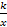 Комбинированный урок.Функции, описывающие прямую и обратную пропорциональную зависимости, их графики; чтение графиков функций; гиперболаЗнать: свойства функцииy = , алгоритм описания по графику построенной функции.Уметь: решать графические уравнения, строить функцию y =  , описывать ее свойстваФронтальный опрос§15; № 186 (ч), 187(ч).77Функция y = , ее свойстваУрок практикум Функции, описывающие прямую и обратную пропорциональную зависимости, их графики; чтение графиков функций; гиперболаЗнать: свойства функцииy = , алгоритм описания по графику построенной функции.Уметь: решать графические уравнения, строить функцию y =  , описывать ее свойстваДифференцированные карточки по теме§15; № 189.78Функция y = ПоисковыйФункции, описывающие прямую и обратную пропорциональную зависимости, их графики; чтение графиков функций; гиперболаЗнать: свойства функцииy = , алгоритм описания по графику построенной функции.Уметь: решать графические уравнения, строить функцию y =  , описывать ее свойстваПроверочная работа§15; № 191 (ч).79Решение треугольников.Комбинированный урок.Дифференцированные карточки по теме§99; в.10-11; № 1027, 1028, 1031(а,б)80Измерительные работыПоисковыйМетоды решения задач, связанные с измерительными работамиЗнать: методы проведения измерительных  работ. Уметь: выполнять чертеж по условию задачи,  применять теоремы синуса и косинуса при выполнении измерительных работ Фронтальный опрос§100; в.11-12; № 1038, 1064, 105981Неравенства и уравнения, содержащие степеньКомбинированный урок.Иррациональные уравнения, метод возведения в квадрат, проверка корнейЗнать: о неравенстве вида хn≥ab, об иррациональных уравненияхУметь: строить график неравенства, решать неравенства вида хn≥ab графически, решать иррациональные уравнения, совершая преобразованияФронтальный опрос§16; № 192 (ч), 197(ч), 198 (ч).82Неравенства и уравнения, содержащие степеньУрок практикум Иррациональные уравнения, метод возведения в квадрат, проверка корнейЗнать: о неравенстве вида хn≥ab, об иррациональных уравненияхУметь: строить график неравенства, решать неравенства вида хn≥ab графически, решать иррациональные уравнения, совершая преобразованияДифференцированные карточки по теме§16; № 205 (2), 206(2,4,5).83Неравенства и уравнения, содержащие степеньПоисковыйИррациональные уравнения, метод возведения в квадрат, проверка корнейЗнать: о неравенстве вида хn≥ab, об иррациональных уравненияхУметь: строить график неравенства, решать неравенства вида хn≥ab графически, решать иррациональные уравнения, совершая преобразованияПроверочная работа§16; № 215(ч).84Обобщение знаний по теме «Соотношения между сторонами и углами треугольника»Урок практикум Решение треугольниковЗнать: способы решения треугольников. Уметь: решать треугольники по двум сторонам и углу между ними; по стороне и прилежащим к ней углам; по трем сторонам. Индивидуальный опрос.№ 1057, 1058, 1062, 106385Скалярное произведение векторов.Урок изучения нового материала.Понятие угла между векторами, скалярного произведения векторов и его свойств, скалярный квадрат вектораЗнать: что такое угол между векторами, определение скалярного произведения векторов, условие перпендикулярности ненулевых векторов. Уметь: изображать угол между векторами, вычислять скалярное произведениеФронтальный опрос.§101, 102; в.13-16; № 1040, 1042, 104386Решение задач по теме «Степенная функция»Урок обобщения и систематизации знанийРавносильные и   неравносильные преобразования уравненияМогут решать иррациональные уравнения, совершая равносильные переходы в преобразованияхДифференцированные карточки по теме№ 208 (ч), 210 (ч), 214 (ч).87Контрольная работа по теме «Степенная функция»Урок проверки знаний и умений К.р88РНО. Числовая последовательностьКомбинированный урок.Числовая последовательность, способы задания, свойства числовых последовательностейЗнать: определение числовой последовательности, способы задания числовой последовательности. Уметь: использовать свойства числовой последовательности при решении задач, привести примеры числовых последовательностей, существующих в окружающем мире.Фронтальный опрос§27; № 362 (ч), 364(ч), 365 (ч).89Скалярное произведение векторов в координатах.Комбинированный урок.Понятие скалярного произведения векторов в координатах и его свойства.Знать: теорему о скалярном произведении и ее следствия. Уметь: находить углы между векторами, используя формулу скалярного произведения в координатахФронтальный опрос.§103, 104; в.17-20; № 1044(б), 1047(б)90Применение скалярного произведения векторов при решении задач.Урок закрепления знаний и умений.Задачи на применение теорем синусов и косинусов и скалярного произведения векторовЗнать: формулировки теорем. Уметь: решать простейшие планиметрические задачиДифференцированные карточки по теме№ 1049, 1050,1052, 105591Числовая последовательностьУрок практикум Числовая последовательность, способы задания, свойства числовых последовательностейЗнать: определение числовой последовательности, способы задания числовой последовательности. Уметь: использовать свойства числовой последовательности при решении задач, привести примеры числовых последовательностей, существующих в окружающем мире.Дифференцированные карточки по теме§27; № 366 (ч), 370(ч).92Числовая последовательностьПоисковыйЧисловая последовательность, способы задания, свойства числовых последовательностейЗнать: определение числовой последовательности, способы задания числовой последовательности. Уметь: использовать свойства числовой последовательности при решении задач, привести примеры числовых последовательностей, существующих в окружающем мире.Индивидуальный опрос.93Арифметическая прогрессияКомбинированный урок.Арифметическая прогрессия, формула n-го члена арифметической прогрессии Знать: формулу n-го члена арифметической прогрессии, правило задания арифметической прогрессии. Уметь: вывести формулу n-го члена арифметической прогрессии, формулу суммы членов конечной арифметической прогрессии.Взаимопроверка в парах§28; № 373 (ч), 374(ч), 375 (ч).94Решение задач по теме: «Скалярное произведение векторов»Урок закрепления знаний и умений.Задачи на применение теорем синусов и косинусов и скалярного произведения векторовЗнать: формулировки теорем. Уметь: решать простейшие планиметрические задачиИндивидуальный опрос.95Контрольная работа по теме «Соотношения между сторонами и углами треугольника. Скалярное произведение векторов»Урок проверки знаний и умений К.р96Арифметическая прогрессияУрок практикум Арифметическая прогрессия, формула n-го члена арифметической прогрессии Знать: формулу n-го члена арифметической прогрессии, правило задания арифметической прогрессии. Уметь: вывести формулу n-го члена арифметической прогрессии, формулу суммы членов конечной арифметической прогрессии.Дифференцированные карточки по теме§28; № 381 (ч), 382(ч), 384, 385 (ч).97Арифметическая прогрессияПоисковыйАрифметическая прогрессия, формула n-го члена арифметической прогрессии Знать: формулу n-го члена арифметической прогрессии, правило задания арифметической прогрессии. Уметь: вывести формулу n-го члена арифметической прогрессии, формулу суммы членов конечной арифметической прогрессии.Индивидуальный опрос.98Сумма n  первых членов арифметической прогрессииКомбинированный урок.Арифметическая прогрессия, формула n-го члена арифметической прогрессии формула суммы членов арифметической прогрессииЗнать: формулы суммы членов арифметической прогрессии двух видов. Уметь: решать текстовые задачи на арифметическую прогрессиюФронтальный опрос§29; № 390 (ч), 392, 394(ч), 395 (ч).99Правильные многоугольники.Комбинированный урок.Правильные многоугольники, формула для вычисления угла правильного n – угольника.Знать: определение правильного многоугольника, формулу для вычисления угла правильного n – угольника. Уметь: выводить формулу для вычисления угла правильного n – угольника и применение ее в процессе решения задач.Фронтальный опрос.§105; в.1-2; № 1081(в, г), 1083(б, г)100Окружность, описанная около многоугольника и вписанная в многоугольник.Урок изучения нового материала.Вписанные и описанные многоугольникиЗнать: формулировки теорем и следствия из них. Уметь: проводить доказательства теорем и следствий из теорем и применять их при решении задач.Фронтальный опрос.§106, 107; в.3-4; № 1084(б, г, д, е), 1085, 1086101Сумма n  первых членов арифметической прогрессииУрок практикум Арифметическая прогрессия, формула n-го члена арифметической прогрессии формула суммы членов арифметической прогрессииЗнать: формулы суммы членов арифметической прогрессии двух видов. Уметь: решать текстовые задачи на арифметическую прогрессиюДиф. карточки по теме §29; № 397 (ч), 400 (ч), 401 (ч).102Сумма n  первых членов арифметической прогрессииПоисковыйАрифметическая прогрессия, формула n-го члена арифметической прогрессии формула суммы членов арифметической прогрессииЗнать: формулы суммы членов арифметической прогрессии двух видов. Уметь: решать текстовые задачи на арифметическую прогрессиюИндивидуальный опрос103Геометрическая прогрессияКомбинированный урок. Геометрическая прогрессия, формула n-го члена геометрической прогрессии, формула суммы членов конечной геометрической прогрессииЗнать: формулу n-го члена геометрической прогрессии, правило задания геометрической прогрессии.Уметь: вывести формулу n-го члена геометрической прогрессии, формулу суммы членов конечной геометрической прогрессииИндивидуальный опрос§30; № 408 (ч), 411(ч), 412 (ч).104Формулы для вычисления площади многоугольника, его стороны и радиуса вписанной окружности.Урок изучения нового материала.Вписанные и описанные многоугольникиЗнать: формулы площади. Уметь: применять формулы при решении задач.Индивидуальный опрос§108; в.5-7; № 1087(3, 5), 1088 (2,5), 1093105Решение задач по теме «Правильные многоугольники».Урок практикум Задачи на построение правильных многоугольников, задачи по теме «Правильные многоугольники».Знать: формулы площади, стороны правильного многоугольника, радиуса вписанной окружности. Уметь: строить некоторые виды многоугольников, решать задачи на применение формул.Фронтальный опрос.§109; в.6-7; № 1095, 1097, 1098, 1099106Геометрическая прогрессияУрок практикум Геометрическая прогрессия, формула n-го члена геометрической прогрессии, формула суммы членов конечной геометрической прогрессииЗнать: формулу n-го члена геометрической прогрессии, правило задания геометрической прогрессии.Уметь: вывести формулу n-го члена геометрической прогрессии, формулу суммы членов конечной геометрической прогрессииПроверочная работа§30; № 414 (ч), 415(ч).107Геометрическая прогрессияПоисковыйГеометрическая прогрессия, формула n-го члена геометрической прогрессии, формула суммы членов конечной геометрической прогрессииЗнать: формулу n-го члена геометрической прогрессии, правило задания геометрической прогрессии.Уметь: вывести формулу n-го члена геометрической прогрессии, формулу суммы членов конечной геометрической прогрессииИндивидуальный опрос108Сумма n первых членов геометрической прогрессииКомбинированный урок. Геометрическая прогрессия, формула n-го члена геометрической прогрессии формула суммы членов конечной геометрической прогрессииЗнать: формулы суммы членов геометрической прогрессии.  Уметь: решать текстовые задачи на геометрическую прогрессию.Математический диктант§31; № 420 (ч), 423(ч), 424 (ч).109Длина окружности.Урок изучения нового материала.Длина окружности, длина дуги. Градусная мера угла, соответствие между величиной угла и длиной дуги окружности.Знать: формулы длины окружности и ее дуги. Уметь: применять формулы при решении задач.Фронтальный опрос.№ 1104(а), 1105 (б,г)110Решение задач на вычисление длины окружности.Урок применения знаний и умений.Задачи на применение формул длины окружности  длины дуги окружности.Знать: формулы длины окружности и ее дуги. Уметь: выводить формулы длины окружности и длины дуги окружности, применять формулы при решении задач.Индивидуальный опрос№ 1106, 1107, 1111, 1113111Сумма n первых членов геометрической прогрессииУрок практикум Геометрическая прогрессия, формула n-го члена геометрической прогрессии формула суммы членов конечной геометрической прогрессииЗнать: формулы суммы членов геометрической прогрессии.  Уметь: решать текстовые задачи на геометрическую прогрессию.Диф. карточки по теме §30; № 426 (ч), 427(ч).112Сумма n первых членов геометрической прогрессииПроблемныйГеометрическая прогрессия, формула n-го члена геометрической прогрессии формула суммы членов конечной геометрической прогрессииЗнать: формулы суммы членов геометрической прогрессии.  Уметь: решать текстовые задачи на геометрическую прогрессию.Индивидуальный опрос§32; № 431 (ч), 432 (ч), 433 (ч), 434 (ч).113Контрольная работа   по теме «Прогрессии» Урок проверки знаний и умений К.р114Площадь круга и кругового сектора.Урок изучения нового материала.Сектор, сегмент, площадь круга и сектора. Формулы площади круга и кругового сектора.Знать: формулы площади круга и кругового сектора, иметь представление о выводе формул. Уметь: находить площадь круга и кругового сектора.Индивидуальный опрос§111,112; в.11-12; № 1114, 1116 (а,б), 1117 (б,в)115Решение задач на вычисление площади круга.Урок применения знаний и умений.Задачи на применение формулы площади круга.Знать: формулу площади круга. Уметь: решать задачи с применением формулы.Фронтальный опрос.№ 1121, 1123, 1124116СобытияИсследовательскийНевозможные, достоверные и случайные события, совместные и несовместные события, равновозможные и неравновозможные события.Знать: определения невозможного, достоверного и случайного события; совместного и несовместного события.Фронтальный опрос117СобытияПрактикум Невозможные, достоверные и случайные события, совместные и несовместные события, равновозможные и неравновозможные события.Знать: определения невозможного, достоверного и случайного события; совместного и несовместного события.Дифференцированные карточки по теме118Вероятность событияКомбинированный Вероятность, исход испытания, элементарные события, благоприятствующие исходы, вероятность наступления события.Иметь представление об измерении  степени достоверности, об испытании, о вероятности, об исходе испытания, об элементарных событиях, о благоприятствующих исходах, о вероятности наступления события. Уметь: заполнять и оформлять таблицы, отвечать на вопросы с помощью таблицФронтальный опрос119Решение задач на вычисление площади кругового сектора.Урок применения знаний и умений.Сектор, площадь сектора. Задачи на применение формулы площади кругового сектора.Знать: формулу площади кругового сектора. Уметь: решать задачи с применением формулы.Дифференцированные карточки по теме№ 1125, 1127, 1128120Решение задач по теме «Длина окружности и площадь круга».Урок закрепления знаний и умений.Длина окружности, площадь круга.Знать: формулы для нахождения длины окружности и площади круга. Уметь: решать задачи с применением формулы.Индивидуальный опрос.№ 1132 (б), 1133, 1134, 1136121Вероятность событияПрактикум Вероятность, исход испытания, элементарные события, благоприятствующие исходы, вероятность наступления событияМогут решать задачи на нахождение вероятности появления равновозможных событийДифференцированные карточки по теме122Решение вероятностных задач с помощью комбинаторикиПроблемныйДостоверные события, невозможные события, случайные событияИметь представление об основных видах случайных событий: достоверное , невозможное, несовместимое события. Уметь: решать вероятностные задачи с помощью комбинаторики.Фронтальный опрос123Решение вероятностных задач с помощью комбинаторикиКомбинированный Достоверные события, невозможные события, случайные событияИметь представление об основных видах случайных событий: достоверное , невозможное, несовместимое события. Уметь: решать вероятностные задачи с помощью комбинаторики.Индивидуальный опрос.124Решение задач по теме «Длина окружности и площадь круга».Урок обобщения и систематизации.Длина окружности, площадь круга.Знать: формулы для нахождения длины окружности и площади круга. Уметь: решать задачи с применением формул, применять формулы в практической деятельности.№1140, 1141, 1142, 1143125Контрольная работа по теме «Длина окружности и площадь круга».Урок проверки знаний и умений К.р126Геометрическая вероятностьКомбинированныйКлассическая вероятностная схема, вероятность событий, геометрическая вероятность, равновозможные события, предельный переход.Знать:  правило геометрических вероятностей. Уметь: применять правило при решении задач.Фрональный опрос127Геометрическая вероятностьПрактикум Классическая вероятностная схема, вероятность событий, геометрическая вероятность, равновозможные события, предельный переход.Знать:  правило геометрических вероятностей. Уметь: применять правило при решении задач.Дифференцированные карточки по теме128Относительная частота и закон больших чиселКомбинированныйОтносительная частота, статистическая вероятность, закон больших чисел. Знать: определение относительной частоты события, статистической вероятности; закон больших чисел. Уметь:  применять  его на практикеФронтальный опрос129РНО. Понятие движения.Урок изучения нового материала.Понятие отображения плоскости на себя и движения, осевая и центральная симметрия, понятие о гомотетии, подобии фигур.Знать: понятие отображения плоскости на себя и движения. Уметь: выполнять построение движения, осуществлять преобразование фигурИндивидуальный опрос.§113, 114; в.1-6; № 1148 (а), 1149 (б)130Свойства движения.Комбинированный урок.Свойства движения, симметрия фигур.Знать: свойства движения. Уметь: применять свойства движения при решении задач.Фронтальный опрос.§114, 115; в.7-13; № 1153, 1152 (а), 1159 131Относительная частота и закон больших чиселУрок обобщения и систематизации.Относительная частота, статистическая вероятность, закон больших чисел. Знать: определение относительной частоты события, статистической вероятности; закон больших чисел. Уметь:  применять  его на практикеДифференцированные карточки по теме132Решение задач по теме «Случайные события»Урок обобщения и систематизации знанийВероятность событий, относительная частота, статистическая вероятность, закон больших чисел.Уметь: применять все знания, полученные в ходе изучения темы, при решении задачИндивидуальный опрос133Контрольная работа  по теме «Случайные события»Урок проверки знаний и умений К.р134Решение задач по теме «Понятие движения».Урок применения знаний и умений.Свойства движения, осевая и центральная симметрия.Знать: осевую и центральную симметрию. Уметь: распознавать по чертежам, осуществлять преобразования фигур с помощью осевой и центральной симметрии.Индивидуальный опрос.№ 1155, 1156, 1160, 1161135Параллельный перенос.Комбинированный урок.Движение фигур с помощью параллельного переноса.Знать: основные этапы доказательства, что параллельный перенос есть движение. Уметь: применять параллельный перенос при решении задач.Индивидуальный опрос.§116; в.14-15; № 1162, 1163, 1165 136Таблицы распределенияКомбинированный урок.Обработка информации, таблицы распределения данных, таблица суммИметь представление о таблице распределения данных, таблице сумм. Уметь: составлять по задаче таблицы распределения данных.Фронтальный опрос137Таблицы распределенияПоисковый Обработка информации, таблицы распределения данных, таблица суммИметь представление о таблице распределения данных, таблице сумм. Уметь: составлять по задаче таблицы распределения данных.Фронтальный опрос138Полигоны частотУрок ознакомления с новым материаломПолигоны частот, полигон относительных частот, разбиение на классы, столбчатая и круговая диаграммы.Иметь представление о полигоне  частот, о полигоне относительных частот, о  разбиении  на классы, о столбчатой и круговой  диаграммах.Взаимопроверка в парах139Поворот.Комбинированный урок.Поворот.Знать: определение поворота. Уметь: доказывать, что поворот есть движение, осуществлять поворот фигур.Фронтальный опрос.§117; в.16-17; № 1167, 1168140Решение задач по теме: «Параллельный перенос. Поворот».Урок применения знаний и умений.Движение фигур с помощью параллельного переноса и поворота.Знать: определение параллельного переноса и поворота. Уметь: осуществлять параллельный перенос и поворот фигур.Дифференцированные карточки по темев.1-17; № 1170, 1171141Полигоны частотПрактикум Полигоны частот, полигон относительных частот, разбиение на классы, столбчатая и круговая диаграммы.Иметь представление о полигоне  частот, о полигоне относительных частот, о  разбиении  на классы, о столбчатой и круговой  диаграммах.Индивидуальный опрос.142Генеральная совокупность и выборкаКомбинированный урок.Генеральная совокупность, выборка, репрезентативная выборка, объём генеральной совокупности, выборочный метод, среднее арифметическое относительных частот.Иметь представление о генеральной совокупности, выборке, репрезентативной выборке, объёме генеральной совокупности, о выборочном  методе, среднем арифметическом относительных частот.Фронтальный опрос143Генеральная совокупность и выборкаПроблемный Генеральная совокупность, выборка, репрезентативная выборка, объём генеральной совокупности, выборочный метод, среднее арифметическое относительных частот.Иметь представление о генеральной совокупности, выборке, репрезентативной выборке, объёме генеральной совокупности, о выборочном  методе, среднем арифметическом относительных частот.Индивидуальный опрос.144Решение задач по теме «Движения»Урок обобщения и систематизации знаний.Примеры движения фигур, осевая и центральная симметрия, параллельный перенос, поворот, гомотетия.Знать: все виды движений. Уметь: распознавать и выполнять различные виды движений, выполнять построение движений с помощью циркуля и линейки.Фронтальный опрос.№ 1172, 1174 (б), 1183145Решение задач по теме «Движения»Урок обобщения и систематизации знаний.Примеры движения фигур, осевая и центральная симметрия, параллельный перенос, поворот, гомотетия.Знать: все виды движений. Уметь: распознавать и выполнять различные виды движений, выполнять построение движений с помощью циркуля и линейки.Индивидуальный опрос.№ 1175, 1176, 1178146Размах и центральная тенденцияПоисковый Обработка информации, таблицы распределения данных, таблица сумм, полигоны частот, генеральная совокупность и выборка, размах, мода, медиана, среднее значение, центральная тенденцияУметь: находить  размах, моду, медиану совокупности значений; среднее значение случайной величины.Фронтальный опрос147Размах и центральная тенденцияИсследовательскийОбработка информации, таблицы распределения данных, таблица сумм, полигоны частот, генеральная совокупность и выборка, размах, мода, медиана, среднее значение, центральная тенденцияУметь: применять все знания, полученные в ходе изучения темы, при решении задачВзаимопроверка в парах148Контрольная работа   по теме «Случайные величины»Урок проверки знаний и умений К.р149Решение задач по теме «Движения»Урок обобщения и систематизации знаний.Примеры движения фигур, осевая и центральная симметрия, параллельный перенос, поворот, гомотетия.Знать: все виды движений. Уметь: распознавать и выполнять различные виды движений, выполнять построение движений с помощью циркуля и линейки.Дифференцированные карточки по темеИндивидуальные задания 150Контрольная работа по теме «Движения».Урок проверки знаний и умений К.р151МножестваКомбинированныйПодмножество, множество, элементы множества, круги Эйлера, разность множеств, дополнение до множества, числовые множества, пересечение и объединение множеств, совокупность.Уметь: находить  на числовом множестве разность множеств, дополнение до множества, пересечение и объединение множеств.Индивидуальный опрос.152Высказывания. ТеоремыКомбинированныйВысказывание, отрицание высказывания, предложения с переменными, множество истинности, равносильные множества, символы общности и существования, прямая и обратная теоремы, необходимые и достаточные условия, взаимно противоположные теоремыУметь: сформулировать высказывание, находить множество истинности предложения, определять, истинно или ложно высказываниеРаздаточный материал153Уравнение окружностиКомбинированныйРасстояние между двумя точками, формула расстояния, уравнение фигуры, уравнение окружностиЗнать: формулы расстояние между двумя точками, уравнение окружности.Уметь: находить расстояние между двумя точками, записывать уравнение окружности с заданным центром и радиусом.Индивидуальный опрос.154Об аксиомах планиметрии.Урок изучения нового материала.Понятие об аксиоматике и аксиоматическом построении геометрии, система аксиом. Пятый постулат Евклида и его история. Система аксиом.Знать: основные аксиомы планиметрии, иметь представление об основных этапах развития геометрии. Уметь: применять аксиомы планиметрии при решении задач.Фронтальный опрос.155Повторение. Начальные геометрические сведенияУрок обобщения и систематизации  знаний и умений.Фронтальный опрос.Индивидуальныезадания156Уравнение прямойКомбинированныйУравнение прямой, график уравнения прямой, угловой коэффициент прямой, взаимное расположение прямых.Знать: уравнение прямой. Уметь: записывать уравнение прямой, проходящей через заданные точки; устанавливать взаимное расположение прямых.Индивидуальный опрос.157Множества точек на координатной плоскостиКомбинированныйФигура, заданная уравнением или системой уравнений с двумя неизвестными; фигура ,заданная неравенством или системой неравенств с двумя неизвестными.Уметь: с помощью графической иллюстрации определить фигуру, заданную системой уравнений.Раздаточный материал158Контрольная работа   по теме «Множества. Логика»Урок проверки знаний и умений К.р159Повторение. Треугольники. Решение треугольниковУрок обобщения и систематизации  знаний и умений.Фронтальный опрос.Индивидуальные задания160Повторение. ОкружностьУрок обобщения и систематизации  знаний и умений.Фронтальный опрос.Индивидуальные задания161Повторение. Алгебраические уравненияУрок обобщения и систематизации  знаний и умений.Фронтальный опрос.Индивидуальные задания162Повторение. Степень с рациональным показателемУрок обобщения и систематизации  знаний и умений.Фронтальный опрос.Индивидуальные задания163Повторение. Степенная функция.Урок обобщения и систематизации  знаний и умений.Фронтальный опрос.Индивидуальные задания164Повторение. МногоугольникиУрок обобщения и систематизации  знаний и умений.Фронтальный опрос.Индивидуальные задания165Повторение. Векторы. Метод координат. Движения .Урок обобщения и систематизации  знаний и умений.Фронтальный опрос.Индивидуальные задания166Повторение. Арифметическая и геометрическая прогрессия.Урок обобщения и систематизации  знаний и умений.Фронтальный опрос.Индивидуальныезадания167Итоговая контрольная работа по алгебре в форме ОГЭ.Урок контроля знаний и умений.К/р168Итоговая контрольная работа по геометрии в форме ОГЭ.Урок контроля знаний и умений.К/р169Анализ контрольных работ170Резерв времени